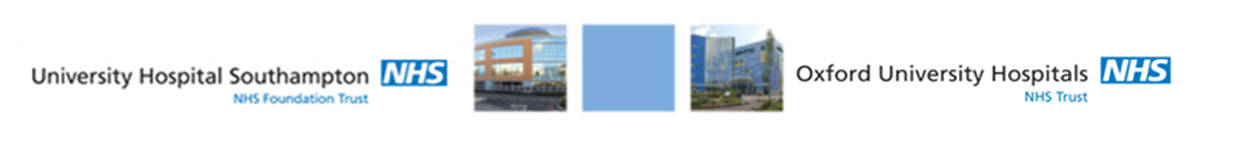 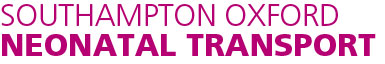 PROGRAMMEFor further information or to book a place please contact sarah.davidson@uhs.nhs.uk.FACULTYDr Sarah Davidson (SD)			Consultant Neonatologist, UHSJennifer Weddell (JW)				UHS SONeT Transport Nurse CoordinatorDr Eleri Adams (EA)				Consultant Neonatologist, OUHDr Alok Sharma (AS)			               Consultant Neonatologist, UHSDr Michael Griksaitis (MG)			Consultant PICU, UHSMr Ori Ron (OR)				Consultant Paediatric Surgeon, UHSMel Drewett (MD)				Paediatric Surgical Clinical Nurse SpecialistMiss Francesca Stedman (FS)			Consultant Paediatric Surgeon, UHSJessica Winter	(Jess)				Trainee ANNPDr Anushma Sharma (Anushma)		Neonatal Research FellowCourse AdministratorMr Ian Chapman08:30-09:00Registration09:00-09:10Introduction and objective of the daySD09:10-09:35Situational AwarenessSD09:35-10:00Team WorkingJW10:00-10:45Recognition and management of suspected congenital heart diseaseMG10:45-11:00Coffee11:00-11:30Acute management of a sick neonate with suspected surgical pathologyOR, MD11:30-12:30Workshop/case series: (30 minutes each)Workshop: Blue term infant Workshop: Stabilisation of extreme pretermMG & JWSD & Jess & Anushama12:30-13:30Lunch - ‘Product based presentation and associated subsistence provided by Lisa Meyer’13:30-15:00Workshops (45 minute each) except difficult airway (90 minutes), choose 2 workshopsWorkshop 1: Managing Difficult AirwaysWorkshop 2: Infusions and DrugsWorkshop 3: Resuscitation SimulationWorkshop 4: Blue Baby SimulationASJWSD + JessAnushma13:00-13:45Coffee13:45-1700Workshops (30 minute each) – rotate through allWorkshop 1: Surgical patients Workshop 2: HIE PracticalitiesWorkshop 3: Human FactorsFS + MDJWSD + Anushma17:00Close and certificates